BANSOS 2021 DILUNCURKAN, GUBERNUR DIMINTA MENGAWAL HINGGA TUNTAS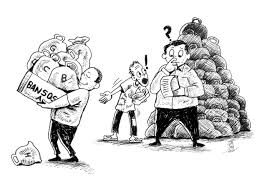 Republika.co.idMataram (Suara NTB) – Gubernur NTB, Dr. H. Zulkieflimansyah mengapresiasi bantuan yang mulai diluncurkan oleh pemerintah pusat. Menurut gubernur, ini merupakan  wujud kehadiran negara untuk masyarakat, baik bagi masyarakat miskin maupun masyarakat yang terdampak pandemi Covid-19.‘’Terima kasih kepada teman-teman yang menyalurkan bantuan. Semoga NTB yang kita cintai diberi keberkahan oleh Allah SWT,’’ ujar Dr. Zul usai menyerahkan bantuan secara simbolis kepada masyarakat penerima bantuan, Senin, 4 Januari 2021 di Kantor Dinas Sosial Provinsi NTB.Sebelumnya, Presiden Joko Widodo (Jokowi) resmi menyalurkan bantuan tunai se-Indonesia 2021 secara virtual. Presiden mengatakan, pemerintah telah menyiapkan anggaran untuk bantuan sosial (Bansos) sebesar Rp 110 triliun. Dengan peluncuran ini maka bantuan tersebut mulai disalurkan ke-34 provinsi.‘’Tahun 2021 ini penyaluran bantuan sosial akan terus kita lanjutkan dan di dalam APBN 2021 telah kita siapkan anggaran sebesar Rp 110 triliun untuk seluruh penerima dari Sabang sampai Merauke dari Miangas sampai Pulau Rote dalam rangka membantu masyarakat mengatasi dampak Covid-19. Artinya bantuan ini dimulai hari ini disalurkan ke 34 provinsi,’’ kata Jokowi dalam acara peluncuran.Jokowi menjelaskan, bantuan sosial yang diluncurkan ini berupa program keluarga harapan (PKH), program sembako serta Bansos tunai.‘’Kita harapkan bantuan ini dapat meringankan beban masyarakat yang terdampak pandemi Covid-19. Juga diharapkan menjadi pemicu penggerak ekonomi nasional dan memperkuat daya beli masyarakat,’’ harap Presiden.Jokowi mengatakan, bantuan ini terbagi dalam beberapa tahapan. Untuk PKH terbagi dalam empat tahap yang penyalurannya dilakukan oleh Bank BUMN atau Himbara.‘’Kemudian sembako akan disalurkan dari Januari-Desember 2021, nilainya tadi sudah disampaikan Bu Menteri Sosial Rp 200 ribu per KK per bulan. Kemudian bantuan sosial (Bansos) tunai BST diberikan selama 4 bulan, Januari-Februari-Maret-April nilainya Rp 300 ribu per bulan per KK. Ini sudah jelas semuanya,’’ ujarnya.Untuk itu, Jokowi meminta kepada kementerian terkait dan seluruh gubernur se-Indonesia agar mengawal sampai tuntas proses penyaluran bantuan dan berharap kepada masyarakat penerima bantuan untuk memanfaatkan bantuan secara tepat. Utamakan bantuan untuk memenuhi kebutuhan pokok dan pangan keluarga.‘’Saya juga menegaskan bahwa bantuan ini tidak ada potongan-potongan. Masyarakat harus menerima seutuhnya. Karena bantuan ini langsung dikirim kepada masyarakat melalui bank-bank milik pemerintah dan Kantor Pos,’’ tegas Jokowi. (r)Sumber berita:Suara NTB, Bansos 2021 Diluncurkan, Gubernur Diminta Mengawal hingga Tuntas, Selasa, 5 Januari 2021.https://www.suarantb.com/bansos-2021-diluncurkan-gubernur-diminta-mengawal-hingga-tuntas/ Catatan:Peraturan Pemerintah Nomor 12 Tahun 2019 tentang Pengelolaan Keuangan Daerah:Klasifikasi Belanja Daerah terdiri atas:Belanja operasi, merupakan pengeluaran anggaran untuk Kegiatan sehari-hari Pemerintah Daerah yang memberi manfaat jangka pendek;Belanja modal, merupakan pengeluaran anggaran untuk perolehan aset tetap dan aset lainnya yang memberi manfaat lebih dari (satu) periode akuntansi;Belanja tidak terduga, merupakan pengeluaran anggaran atas Beban APBD untuk keperluan darurat termasuk keperluan mendesak yang tidak dapat diprediksi sebelumnya; danBelanja transfer, merupakan pengeluaran uang dari Pemerintah Daerah kepada Pemerintah Daerah lainnya dan/atau dari Pemerintah Daerah kepada pemerintah desa.Belanja operasi dirinci atas jenis:Belanja pegawai;Belanja barang dan jasa;Belanja bunga;Belanja subsisdi;Belanja hibah; danBelanja bantuan sosial (bansos).Belanja hibah diberikan kepada Pemerintah Pusat, Pemerintah Daerah lainnya, badan usaha milik negara, BUMD, dan/atau badan dan lembaga, serta organisasi kemasyarakatan yang berbadan hukum Indonesia, yang secara spesifik telah ditetapkan peruntukannya, bersifat tidak wajib dan tidak mengikat, serta tidak secara terus menerus setiap tahun anggaran, kecuali ditentukan lain sesuai dengan ketentuan peraturan perundang-undangan. Pemberian hibah ditujukan untuk menunjang pencapaian Sasaran Program dan Kegiatan Pemerintah Daerah sesuai kepentingan Daerah dalam mendukung terselenggaranya fungsi pemerintahan, pembangunan, dan kemasyarakatan dengan memperhatikan asas keadilan, kepatutan, rasionalitas, dan manfaat untuk masyarakat. Belanja hibah dianggarkan dalam APBD sesuai dengan kemampuan Keuangan Daerah setelah memprioritaskan pemenuhan belanja Urusan Pemerintahan Wajib dan Urusan Pemerintahan Pilihan, kecuali ditentukan lain sesuai dengan ketentuan peraturan perundang-undangan.Belanja bantuan sosial digunakan untuk menganggarkan pemberian bantuan berupa uang dan/atau barang kepada individu, keluarga, kelompok dan/atau masyarakat yang sifatnya tidak secara terus menerus dan selektif yang bertujuan untuk melindungi dari kemungkinan terjadinya resiko sosial, kecuali dalam keadaan tertentu dapat berkelanjutan. Keadaan tertentu dapat berkelanjutan diartikan bahwa bantuan sosial dapat diberikan setiap tahun anggaran sampai penerima bantuan telah lepas dari resiko sosial.Belanja bantuan sosial dianggarkan dalam APBD sesuai dengan kemampuan Keuangan Daerah setelah memprioritaskan pemenuhan belanja Urusan Pemerintahan Wajib dan Urusan Pemerintahan Pilihan, kecuali ditentukan lain sesuai dengan ketentuan peraturan perulndang-undangan.Peraturan Menteri Dalam Negeri Nomor 32 Tahun 2011 tentang Pedoman Pemberian Hibah dan Bantuan Sosial yang Bersumber dari APBD, beberapa kali diubah terakhir dengan Peraturan Menteri Dalam Negeri Nomor 123 Tahun 2018 tentang Perubahan Keempat Atas Peraturan Menteri Dalam Negeri Nomor 32 Tahun 2011:Pemerintah daerah dapat memberikan hibah sesuai kemampuan keuangan daerah. Pemberian hibah dilakukan setelah memprioritaskan pemenuhan belanja urusan wajib. Pemberian hibah memenuhi kriteria paling sedikit:peruntukannya secara spesifik telah ditetapkan;tidak wajib, tidak mengikat dan tidak terus menerus setiap tahun anggaran, kecuali ditentukan lain oleh peraturan perundang-undangan; danmemenuhi persyaratan penerima hibah.Hibah dapat diberikan kepada:Pemerintah;Pemerintah daerah lainnya;Perusahaan daerah;Masyarakat; dan/atauOrganisasi kemasyarakatan.Pemerintah daerah dapat memberikan bantuan sosial kepada anggota/kelompok masyarakat sesuai kemampuan keuangan daerah. Pemberian bantuan sosial dilakukan setelah memprioritaskan pemenuhan belanja urusan wajib dengan memperhatikan asas keadilan, kepatutan, rasionalitas dan manfaat untuk masyarakat.Anggota/kelompok masyarakat tersebut meliputi:individu, keluarga, dan/atau masyarakat yang mengalami keadaan yang tidak stabil sebagai akibat dari krisis sosial, ekonomi, politik, bencana, atau fenomena alam agar dapat memenuhi kebutuhan hidup minimum; danlembaga non pemerintahan bidang pendidikan, keagamaan, dan bidang lain yang berperan untuk melindungi individu, kelompok, dan/atau masyarakat dari kemungkinan terjadinya resiko sosial.Pemberian bantuan sosial  memenuhi kriteria paling sedikit:selektif, diartikan bahwa bantuan sosial hanya diberikan kepada calon penerima yang ditujukan untuk melindungi dari kemungkinan resiko sosial;memenuhi persyaratan penerima bantuan, meliputi:memiliki identitas yang jelas; danberdomisili dalam wilayah administratif pemerintahan daerah berkenaan.bersifat sementara dan tidak terus menerus, kecuali dalam keadaan tertentu dapat berkelanjutan, diartikan bahwa pemberian bantuan sosial tidak wajib dan tidak harus diberikan setiap tahun anggaran. Bantuan sosial dapat diberikan setiap tahun anggaran sampai penerima bantuan telah lepas dari resiko sosial;sesuai tujuan penggunaan, bahwa tujuan pemberian bantuan sosial meliputi:rehabilitasi sosial;perlindungan sosial;pemberdayaan sosial;jaminan sosial;penanggulangan kemiskinan; danpenanggulangan bencana.Selanjutnya dalam Peraturan Menteri Dalam Negeri Nomor 64 Tahun 2007 tentang Pedoman Teknis Organisasi dan Tata Kerja Inspektorat Provinsi dan Kabupaten/Kota:Inspektorat  provinsi  mempunyai  tugas  melakukan pengawasan  terhadap  pelaksanaan urusan  pemerintahan  di  daerah  provinsi,  pelaksanaan  pembinaan  atas  penyelenggaraan pemerintahan  daerah  kabupaten/kota  dan  pelaksanaan urusan  pemerintahan  di  daerah kabupaten/kota.Inspektorat    kabupten/kota    mempunyai    tugas    melakukan    pengawasan    terhadap pelaksanaan  urusan  pemerintahan  di  daerah  kabupaten/kota,  pelaksanaan  pembinaan atas penyelenggaraan pemerintahan desa dan pelaksanaan urusan pemerintahan desa.Inspektorat provinsi dan inspektorat kabupaten/kota dalam melaksanakan tugas menyelenggarakan fungsi:perencanaan program pengawasan;perumusan kebijakan dan fasilitasi pengawasan; danpemeriksaan, pengusutan, pengujian dan penilaian tugas pengawasan.